Temat: Choroby nowotworowe.Nauczysz sięwyjaśniać, czym jest nowotwór;opisywać, jak rozwija się nowotwór;podawać przykłady chorób nowotworowych;wymieniać czynniki powodujące choroby nowotworowe;opisywać zasady profilaktyki nowotworowej.Zapoznaj się z materiałem zamieszonym pod podanym linkiem: https://epodreczniki.pl/a/choroby-nowotworowe/DoL1CMKiUPo zalogowaniu na stronie epodreczniki.pl macie również udostępniony ten materiał. W zeszytach pod tematem proszę wykonać poniższe polecenia. Osoby, którym zależy na wyższych ocenach na koniec roku wykonują wszystkie polecenia na ocenę. Pozostali – wybierają 2 spośród podanych, które zapisują pod tematem. Zadania proszę przesłać do godziny 15.00Polecenie 1Wyjaśnij, dlaczego wraz z rozwojem cywilizacji notuje się wzrost zachorowań na nowotwory.WskazówkaJakie zmiany zaszły w ciągu ostatnich 200 lat w środowisku i stylu życia ludzi? Jakiego wieku dożywali przeciętnie ludzie na przykład w okresie średniowiecza?Polecenie 2Przeanalizuj diagram i sformułuj wnioski.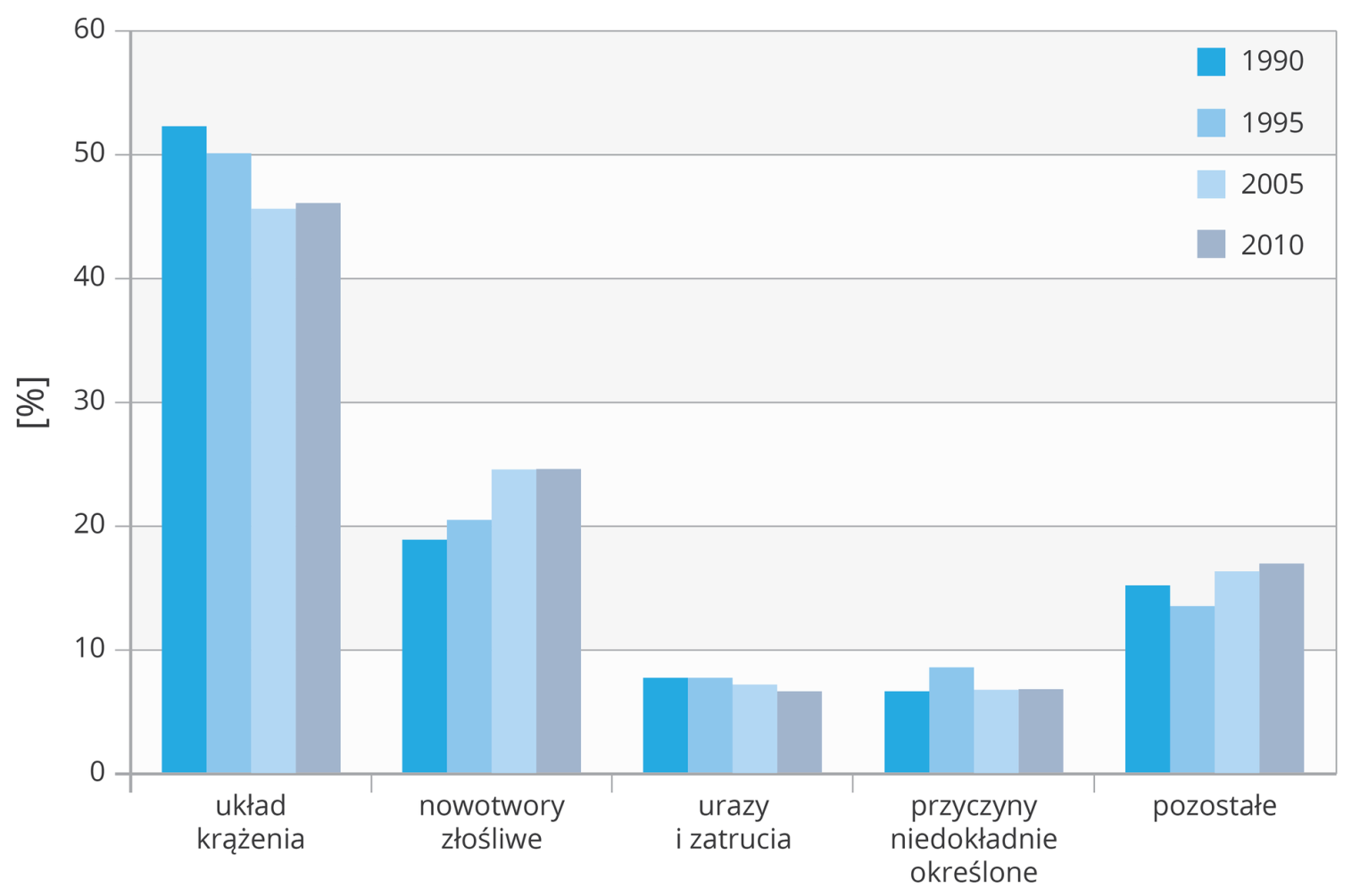 Polecenie 3Wyjaśnij, dlaczego bardzo dużą wagę przykłada się do wczesnego wykrywania chorób nowotworowych.WskazówkaNa którym etapie rozwoju nowotworu dochodzi do przerzutów?Polecenie 4Zaplanuj działania, jakie należałoby podjąć, aby nie narażać się na działanie czynników rakotwórczych.WskazówkaOdczytaj z diagramu (ilustracja 3), które czynniki stanowią największe ryzyko zachorowania na nowotwór.Polecenie 5Wymień badania profilaktyczne, które zastosujesz u siebie, oraz takie, które należałoby polecić członkom twojej rodziny.WskazówkaCzy decydując się na badanie kontrolne zawsze należy kierować się wiekiem pacjenta?Polecenie 6.1Omów etapy powstawania nowotworu.Polecenie 6.2Podaj przykłady czynników rakotwórczych, które spotykasz w swoim otoczeniu.Polecenie 6.3Wyjaśnij, jakie działania możesz podjąć, aby chronić się przed chorobami nowotworowymi.